ИНФОРМАЦИОННЫЙ СПРАВОЧНИКдля мигрантовОРЛОВСКАЯ ОБЛАСТЬ: ОБЩАЯ ИНФОРМАЦИЯОрловская область — субъект Российской Федерации, входит 
в состав Центрального федерального округа.Дата образования – 7 сентября 1937 года.Площадь — 24,7 тыс. кв. км.Протяженность: с севера на юг составляет более 150 км, с запада 
на восток — свыше 200 км.Население — 316,9 тыс. чел. (данные 2010 г.).Административный центр — город Орел.Расстояние до Москвы — 368 км.В далекой древности территорию Орловской области заселили балты, 
а с IX века н.э. славяне-вятичи. Позже территория края входит в состав Черниговской Руси, а после ее распада − в состав Верховских княжеств, затем − Литовского государства, и только в XV в. территория области переходит под власть Москвы. В 1778 г. образуется Орловская губерния. 
В сегодняшних границах область существует с 1954 года.Географическое положениеОрловская область находится в центральной части Среднерусской возвышенности (средняя высота 220—250 м). Территория области представляет собой приподнятую, сильно всхолмлённую равнину, изрезанную долинами рек, оврагами и балками.Границы:на западе − с Брянской областью;на севере — с Тульской и Калужской областями;на востоке — с Липецкой областью;на юге — с Курской областью.КлиматКлимат умеренно-континентальный. Средняя температура июля +18°С, января -8° С. Среднегодовое количество осадков 450-580 мм. Продолжительность вегетационного периода 175—185 дней.Растительный мирТерритория Орловской области расположена в лесостепной зоне. 
Под лесом около 8% площади. Леса, в основном, состоят из берёзы, дуба, осины, липы; среди хвойных — ель, сосна. Степи распаханы 
и в естественном состоянии сохранились на небольших участках. Имеются пойменные и суходольные луга.Животный мирИз степных животных встречаются крапчатый суслик, обыкновенный хомяк, большой тушканчик, слепыш, светлый хорь, серая куропатка; 
из обитателей широколиственного леса — лесная куница, чёрный хорь, норка, выдра, косуля, кабан, благородный олень, тетерев, зелёный дятел и др. К таёжным относятся лось, заяц-беляк, глухарь, рябчик, чёрный дятел. Водятся волк, лисица, заяц-русак; акклиматизированы енотовидная собака, ондатра, речной бобр.МИГРАЦИОННОЕ ЗАКОНОДАТЕЛЬСТВОВъезд в Россию Иностранные граждане и лица без гражданства обязаны при въезде
и выезде из Российской Федерации иметь действительные документы, удостоверяющие их личность, и визу (для прибывших из визовых стран). Право безвизового въезда имеют:- граждане Армении, Азербайджана, Белоруссии, Казахстана, Киргизии, Молдовы, Таджикистана, Узбекистана, Украины – на срок до 90 дней в течение каждого периода в 180 дней,- граждане Украины, проживающие на территориях отдельных районов Донецкой и Луганской областей Украины, – на срок до 180 дней,- граждане Израиля, а также большинства государств Латинской Америки – на срок до 90 дней в течение каждого периода в 180 дней,- граждане Республики Корея – на срок до 60 дней,- граждане Сербии, Черногории, Македонии, Боснии и Герцеговины, Кубы, Монголии, Таиланда, Турции – на срок до 30 дней.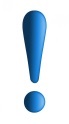 Иностранные граждане обязаны при въезде в Россию иметь действующий полис добровольного медицинского страхования.До отъезда в Россию, перед тем как приобрести билеты на самолет или поезд, в обязательном порядке проверьте, не имеется ли у Вас ограничений на въезд в Российскую Федерацию. Сделать это можно самостоятельно, заполнив форму на интернет - сайте: СЕРВИСЫ.ГУВМ.МВД.РФ.Миграционная картаПри въезде в РФ иностранным гражданам бесплатно выдается бланк миграционной карты. Вы должны заполнить её и предъявить работникам пограничного контроля. Миграционная карта заполняется на русском языке. Допускается
ее заполнение буквами латинского алфавита в соответствии с данными, указанными в паспорте.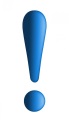 Следите за правильным указанием в миграционной карте цели Вашего визита в Россию, изменить её после въезда не получится!Если Вы приехали в Россию для осуществления трудовой деятельности, то в графе «цель визита» необходимо подчеркнуть «работа».В случае порчи или утраты миграционной карты иностранный гражданин обязан в течение 3 дней заявить об этом факте в органы внутренних дел по месту пребывания (проживания), затем обратиться 
в Управление по вопросам миграции УМВД России по Орловской области (далее − УВМ УМВД России по Орловской области) по адресу: г. Орел, 
пер. Артельный, д. 7, для получения бесплатного дубликата.Постановка на миграционный учетПроцедура постановки на миграционный учёт представляет собой информирование (уведомление) УВМ УМВД России по Орловской области 
о прибытии иностранного гражданина в место пребывания.Иностранный гражданин обязан встать на миграционный учет
не позднее 7 рабочих дней со дня прибытия в место пребывания, если иное не предусмотрено международными соглашениями Российской Федерации.Постановка на миграционный учёт осуществляется по адресу фактического проживания!Постановку иностранного гражданина на миграционный учет осуществляет Принимающая сторона, предоставляющая жилое помещение, – это может быть:гражданин РФ;иностранный гражданин, постоянно проживающий в Орловской области;юридическое лицо: организация – работодатель, гостиница;иностранный гражданин, имеющий в собственности жилое помещение на территории РФ и предоставивший 
его в пользование  для фактического проживания.Для постановки на миграционный учет:1. иностранный гражданин по прибытии в место пребывания предъявляет принимающей стороне паспорт и миграционную карту;изъятие паспорта и миграционной карты у иностранного гражданина не допускается;2. принимающая сторона заполняет уведомление
о прибытии иностранного гражданина в место пребывания;бланк уведомления о прибытии иностранного гражданина в место пребывания можно получить:- в Многофункциональных центрах предоставления государственных услуг (МФЦ);- в подразделениях по вопросам миграции территориальных ОВД;- в почтовом отделении;- скачать на интернет–сайте УМВД России по Орловской области (http://57.мвд.рф);3. принимающая сторона предоставляет:- уведомление о прибытии иностранного гражданина в место пребывания;- оригиналы и копии паспорта иностранца и миграционной карты;- документы, удостоверяющие личность принимающей стороны;- документы, подтверждающие право пользования жилым помещением.4. принимающая сторона передает иностранному гражданину отрывную часть бланка уведомления о прибытии в место пребывания.Государственная пошлина за постановку на миграционный учёт
 не взимается.	Контакты МФЦ в своем районе Вы можете узнать по телефону
+7(4862) 59-86-86 или на сайте: mfc-gosuslugi.ru (раздел «Адреса МФЦ»/Орловская область).Ответственность за нарушения требований миграционного учёта несут как иностранные граждане, так и граждане России, регистрирующие их. Виновные лица привлекаются не только к административной, 
но и к уголовной ответственности. Жители Орловской области должны понимать, что несут ответственность за тех, кого регистрируют в своей квартире и кому предоставляют жилое помещение!Миграционный учет оформляется на срок временного пребывания.Сделайте ксерокопию уведомления о постановке на миграционный учет – это поможет Вам восстановить документ в подразделении 
по вопросам миграции, если Вы потеряете или испортите его.Осуществление трудовой деятельности гражданами государств Евразийского экономического союзаГраждане государств Евразийского экономического союза: Армении, Белоруссии, Казахстана и Киргизии осуществляют трудовую деятельность
 на территории Российской Федерации без оформления разрешительных документов.Для осуществления трудовой деятельности в миграционной карте 
в качестве цели пребывания должна быть указана «работа».Патент на работуГражданам стран СНГ, не входящих в ЕАЭС, – Азербайджана, Молдовы, Таджикистана, Узбекистана, Украины для законного трудоустройства на территории России нужен патент.Патент – это документ, дающий право иностранцу легально работать 
на территории Орловской области при условии его ежемесячной оплаты.Трудовая деятельность без патента запрещена и наказывается штрафом в размере от 2000 до 5000 рублей с выдворением за пределы 
РФ или без такового (ст.18.10 КоАП РФ).За оформлением патента иностранный гражданин может обратиться:в филиал по Орловской области ФГУП «Паспортно – визовый сервис» МВД России по адресу: г. Орёл, ул. Наугорское шоссе, д. 8а,
 тел. 8-958-866-45-79, 25-46-53;в Управление по вопросам миграции УМВД России по Орловской области по адресу: г. Орёл, пер. Артельный, д. 7, тел. 54-11-68. Патент выдается на срок от 1 до 12 месяцев. Срок действия патента считается продленным на период, за который уплачен налог на доходы физических лиц в виде фиксированного авансового платежа, но не более чем 12 месяцев со дня его выдачи. В Орловской области налог за 1 месяц составляет 3 966, 072 рублей 
в 2020 году. Информация о сумме налога размещена на портале Орловской области – публичный информационный центр по адресу: http://orel-region.ru 
в разделе «Органы власти» в подразделе «Органы исполнительной государственной власти специальной компетенции Орловской области» - «Департамент социальной защиты, опеки и попечительства, труда 
и занятости Орловской области», вкладка «Трудовая миграция».	За получением патента необходимо обратиться в течение 30 дней 
с момента въезда в Российскую Федерацию.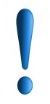 В случае несвоевременной подачи документов предусмотрен административный штраф в размере от 10 000 до 15 000 рублей.	Для оформления патента необходимо предоставить следующие документы:1) заявление о выдаче патента;2) документ, удостоверяющий личность (и его копию с нотариально заверенным переводом);3) миграционную карту с указанием работы в качестве цели визита
в Российскую Федерацию;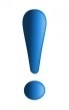 Если указана другая цель визита, Вы не сможете оформить патент!4) полис добровольного медицинского страхования;5) справки об отсутствии инфекционных заболеваний;для получения документов, подтверждающих отсутствие заболевания наркоманией и инфекционных заболеваний, которые представляют опасность для окружающих, а также сертификата об отсутствии у заявителя заболевания, вызываемого вирусом иммунодефицита человека (ВИЧ-инфекции), пройти медицинское обследование возможно в следующих профильных учреждениях: Кожно–венерологический диспансер – г. Орёл, ул. Пушкина, д. 68,
 тел.: 71 – 74 – 06,Наркологический диспансер – г. Орёл, ул. Карачевская, д. 42а,
 тел.: 41 – 45 – 53,Центр СПИД – г. Орел, ул. Лескова, д. 31, тел.: 59 – 42 – 78;6) документ, подтверждающий владение иностранным гражданином русским языком, знание им истории России и основ законодательства Российской Федерации;в Орловской области сертификат государственного образца по итогам комплексного экзамена по русскому языку, истории России и основам законодательства Российской Федерации выдают следующие Центры тестирования:Орловский государственный университет им. И.С. Тургенева – г. Орёл, ул. Наугорское шоссе, д. 29, тел.: 41–98–06,Орловская торгово–промышленная палата – г. Орёл, Наугорское шоссе, д. 3, тел.: 73–66–02,Орловский государственный аграрный университет – г. Орёл,
 ул. Генерала Родина, д. 69, тел.: 43–09–62;7) постановка на миграционный учёт;8) фотографии цветные (размер 3x4).По вопросам получения патента обращайтесь исключительно
 в официальные организации. Остерегайтесь посредников! Иностранный гражданин, осуществляющий трудовую деятельность 
у юридического лица или индивидуального предпринимателя, обязан 
в течение двух месяцев со дня получения патента предоставить копию трудового договора. Если этого не сделать, патент аннулируется.Работодатели, планирующие взять на работу иностранца, должны проверить наличие у него действительного патента с указанием соответствующей профессии и территории действия − «Орловская область». В трехдневный срок после заключения или расторжения трудового договора с иностранцем работодатель обязан направить в Управление по вопросам миграции УМВД России по Орловской области соответствующее уведомление. ОТВЕТСТВЕННОСТЬ ЗА НАРУШЕНИЕ 
МИГРАЦИОННОГО ЗАКОНОДАТЕЛЬСТВАЗа нарушение законодательства Российской Федерации в области миграции иностранными гражданами предусмотрена административная 
или уголовная ответственность.1. Неразрешение въезда в РФВсе основания для принятия решений о неразрешении въезда утверждены статьями 26 и 27 Федерального закона от 15 августа 1996 года 
№ 114-ФЗ «О порядке выезда из Российской Федерации и въезда 
в Российскую Федерацию».Въезд может быть закрыт если:неоднократно (два и более раза) в течение трех лет привлекались 
к административной ответственности,несвоевременно выехали из России,подверглись административному выдворению, депортации 
или реадмиссии, имеете неснятую судимость за совершение умышленного преступления,использовали подложные (поддельные) документы.Если Вас депортировали или выдворили за государственный счет – 
Вы должны будете возместить Российской Федерации эти расходы, иначе Вас не впустят на территорию страны даже после истечения срока запрета на въезд.2. Отмена запрета на въездРешение о неразрешении въезда на территорию Российской Федерации может быть пересмотрено территориальным органом МВД России, принявшим такое решение, в случае выявления вновь открывшихся обстоятельств, с учетом международных обязательств Российской Федерации.Основанием для отмены решения о неразрешении въезда является наличие близких родственников – граждан Российской Федерации, наличие действительных разрешения на временное проживание либо вида 
на жительство, необходимость экстренного лечения на территории Российской Федерации, действительные разрешение на осуществление трудовой деятельности в Российской Федерации либо патент и другие обстоятельства при документальном их подтверждении.Кроме того, правомерность принятого решения иностранный гражданин вправе обжаловать в суде общей юрисдикции в соответствии 
с подведомственностью дел, установленной Гражданским процессуальным кодексом Российской Федерации. Иск предъявляется по месту нахождения ответчика (территориального органа МВД России, принявшего решение 
о неразрешении въезда).3. Административная ответственностьЕсли Вы, находясь на территории Орловской области:- нарушили сроки временного пребывания на территории России;- не стали на миграционный учёт в установленном порядке;- не имели при задержании полицией необходимых документов;- указали в миграционной карте недостоверную цель въезда;- работали без необходимых документов или не по указанной в патенте специальности;- указали ложные сведения при постановке на миграционный учет,Вы будете привлечены к административной ответственности
 с возможным выдворением с территории Российской Федерации!4. Уголовная ответственностьИностранные граждане и лица без гражданства несут в Российской Федерации ответственность наравне с Российскими гражданами.За изготовление и использование поддельных документов иностранные граждане могут нести уголовную ответственность. Подделка документов наказывается лишением или ограничением свободы на срок до 2 лет, использование поддельных документов – лишением или ограничением свободы на срок до 1 года (ст. 327 УК РФ).Пересечение границы РФ иностранным гражданином, которому известно о запрете на въезд, наказывается лишением свободы на срок 
до 4 лет либо штрафом в размере до 300 тысяч рублей (ч. 2 ст. 322 УК РФ).ТРУДОВОЕ ЗАКОНОДАТЕЛЬСТВО1. Поиск работы и правила трудоустройства Устраиваться на работу в Орловской области необходимо легально. Каждый работник должен знать свои права и обязанности, уметь обезопасить себя от ненужных рисков.При трудоустройстве Вы обязательно должны получить экземпляр трудового договора, подписанный работодателем, на руки.Согласно ст. 57 Трудового кодекса Российской Федерации, 
в трудовом договоре обязательно указываются:- фамилия, имя, отчество работника и наименование работодателя; - сведения о документах, удостоверяющих личность работника 
и работодателя – физического лица;- идентификационный номер налогоплательщика (для работодателей, 
 за исключением работодателей – физических лиц, не являющихся индивидуальными предпринимателями);- сведения о представителе работодателя, подписавшем трудовой договор, и основание, в силу которого он наделен соответствующими полномочиями;- место и дата заключения трудового договора, место работы; - трудовая функция (работа по должности в соответствии со штатным расписанием, профессии, специальности с указанием квалификации; конкретный вид поручаемой работнику работы);- дата начала работы, а в случае, когда заключается срочный трудовой договор - также срок его действия и обстоятельства (причины), послужившие основанием для заключения срочного трудового договора;- условия оплаты труда;- режим рабочего времени и времени отдыха;- гарантии и компенсации за работу с вредными и (или) опасными условиями труда;- условия, определяющие в необходимых случаях характер работы (подвижной, разъездной, в пути, другой характер работы);- условия труда на рабочем месте;- условия обязательного социального страхования работника.Работодатель обязан:- выплачивать Вам заработную плату;- обеспечить рабочее место, соответствующее нормам безопасности труда;- уведомить Вас об особых правилах и распорядке, принятых 
в организации;- в случае производственной травмы и несчастного случая – компенсировать Вам нанесённый ущерб;- не допускать дискриминации иностранных работников во время трудового процесса.Вы обязаны:- добросовестно выполнять условия трудового договора;- письменно предупредить работодателя о своем увольнении 
за 14 дней;- соблюдать правила трудового распорядка и техники безопасности;- бережно относиться к имуществу и инвентарю работодателя;- сообщать работодателю о возникновении ситуации, представляющей угрозу жизни и здоровью людей;- активно участвовать в оформлении трудовой, медицинской книжек, полиса добровольного медицинского страхования.Вы имеете право:- отказаться от выполнения работ, опасных для жизни и здоровья;- требовать предоставить Вам копию трудового договора, расчетные листки, иные справки о сроках и размере выплаты заработной платы в срок до 3 рабочих дней;- обращаться в Государственную инспекцию труда, прокуратуру и суд для защиты своих прав.Согласно трудовому законодательству Вы имеете право обратиться 
в суд до истечения 3 месяцев с момента невыплаты Вам заработной платы либо расторжения с Вами трудового договора. Будьте внимательны и при необходимости обращайтесь в суд своевременно (ст. 392 ТК РФ).ЖИЗНЬ В ОРЛОВСКОЙ ОБЛАСТИКак снять жилье?Пытаясь найти жилье, Вы увидите множество рекламных объявлений 
о сдаче квартир или комнат. При этом найти жилье самостоятельно достаточно сложно, аренда жилья дорого стоит, особенно в крупных городах.Сделка об аренде жилья сопровождается заключением договора аренды, в котором обязательно указываются:- фамилия, имя, отчество хозяина квартиры, его паспортные данные 
и контактный телефон;- фамилия, имя, отчество нанимателя, его паспортные данные 
и контактный телефон;- название, номер и дата выдачи документа, подтверждающего право собственности на помещение;- точный адрес жилого помещения, его площадь;- срок найма жилья;- точный размер арендной платы;- количество съемщиков, их имена и фамилии (обязательно уточните 
в договоре, сколько человек может находиться вместе с Вами в снимаемом помещении и кто это будет, поскольку Вы не имеете права подселять к себе незнакомых хозяину помещения людей);- сроки внесения оплаты за проживание за каждый последующий месяц;- сроки внесения коммунальных платежей;- опись всего имущества, находящегося в помещении, его состояние 
(к договору должна прилагаться опись имущества, находящегося в жилище 
и принадлежащего наймодателю – мебель, бытовая техника и т.д. Обязательно проверьте наличие и состояние указанного имущества, уточните, как и чем Вам можно будет пользоваться, кто и как будет ремонтировать имущество в случае аварии или поломки); - сумма залогового платежа и условия его возвращения;- форма расписки за внесение арендной платы;- права нанимателя и условия прекращения аренды жилья.О намерении прекратить аренду нужно предупреждать заблаговременно, за 1 или 2 недели. Обязательно обратите внимание 
на условия прекращения аренды! Хозяин помещения не имеет права выселить Вас на улицу без оснований и предупреждения!Договор об аренде жилого помещения заполняется 
в 2 экземплярах, один из которых обязательно остается у Вас.Правила проживания в съемном жильеВы не имеете права сдавать съемное жилье своим товарищам – это право принадлежит исключительно собственнику жилья. Все проживающие в съемном жилье должны быть вписаны в договор аренды!Соблюдайте санитарные нормы проживания – не менее 6 квадратных метров жилой площади на одного человека! Нарушение санитарных норм проживания может вызвать множество проблем: ухудшение здоровья нанимателей, порча имущества в квартире, конфликты с соседями 
и хозяином жилья.Все изменения в жилом помещении должны согласовываться 
с собственником. Вы не имеете права делать ремонт по своему вкусу 
и желанию, устанавливать новую бытовую технику или убирать старую и т.д. без одобрения хозяина квартиры.Хозяин квартиры должен обязательно зарегистрировать Вас по месту проживания, то есть поставить на миграционный учет. Проживание
 без регистрации является нарушением!Основанием для Вашего пребывания в снимаемой квартире 
или комнате является договор об аренде жилого помещения, уведомление 
о постановке на миграционный учет по адресу Вашего пребывания (регистрация).Если Вам предлагают снять жилье без договора аренды, Вы очень рискуете, так как хозяин жилья или посредник в любой момент может 
Вас выгнать до истечения срока аренды, не возвратив залога!Если принимающая сторона (собственник жилья) регистрирует 
Вас без предоставления жилого помещения для проживания,
 или Вы не собираетесь там жить, то это свидетельствует о фиктивной постановке на миграционный учет. Ответственность за нарушения миграционного законодательства несут как иностранные граждане, так и граждане России. Виновные лица привлекаются не только к административной, но и к уголовной ответственности. Медицинская помощьИностранному гражданину необходимо иметь полис добровольного медицинского страхования (ДМС).Полис ДМС даёт право на:- экстренную помощь в поликлинике;- скорую и неотложную медицинскую помощь;- экстренную помощь в больнице;- другие услуги, предусмотренные в договоре ДМС.Чтобы оформить полис ДМС нужны следующие документы:- паспорт и нотариально заверенный перевод паспорта;- миграционная карта и её копия;- уведомление о постановке на миграционный учёт (регистрация) 
и его копия.Полис ДМС можно оформить в офисах страховых компаний 
или в отделениях «Почты России». Если Вы оформляете полис ДМС через своего работодателя, дополнительно Вам понадобится доверенность 
от руководителя Вашей организации с правом подписи. Стоимость полиса ДМС зависит от прописанных в нем медицинских услуг и сроков действия.Граждане государств-членов ЕАЭС, осуществляющие в Российской Федерации трудовую деятельность на основании трудовых договоров, могут оформить полис обязательного медицинского страхования (ОМС). Для этого необходимо выбрать страховую медицинскую организацию. Как правило, 
это можно сделать в поликлинике по месту пребывания. При подаче заявления понадобятся следующие документы: паспорт или иной документ, удостоверяющий личность, СНИЛС, трудовой договор, отрывная часть бланка о прибытии (регистрация) или ее копия с указанием места и срока пребывания.Полис ОМС могут также получить:- граждане, имеющие разрешение на временное проживание (РВП);- граждане, имеющие вид на жительство (ВНЖ);- граждане, имеющие свидетельство о предоставлении временного убежища:- беженцы.Обязательно запомните номер телефона и название страховой организации, выдавшей Вам полис ДМС или ОМС. Если Вы потеряете свой полис, то сможете его восстановить, обратившись 
в страховую компанию, или подтвердить его оформление 
в случае, если необходима срочная медицинская помощь.При несчастных случаях, травмах, отравлениях или острых заболеваниях срочная медицинская помощь оказывается БЕСПЛАТНО 
вне зависимости от наличия или отсутствия полиса.Адреса медицинских учреждений Орловской области Вы можете узнать на сайте Департамента здравоохранения Орловской области http://zdravorel.ru/ в подразделе «Подведомственные учреждения» раздела 
«О Департаменте».Взаимодействие с полициейЗадача сотрудников полиции – поддержание правопорядка, соблюдение прав и свобод граждан вне зависимости от их национальной, этнической, религиозной и иной принадлежности.Если Вы стали свидетелем или жертвой преступления или попали 
в конфликтную ситуацию – обращайтесь в полицию:02 – со стационарного телефона;102 или 112 – с мобильного телефона.1. Проверка документовДокументы имеют право проверять только сотрудники полиции, которые находятся в данный момент при исполнении служебных обязанностей. Они должны быть в полицейской форме и иметь при себе специальный нагрудный знак (жетон).Вам нужно всегда носить при себе следующие документы:- паспорт;- миграционную карту;- уведомление о постановке на миграционный учёт (регистрацию);- патент на работу с чеками об оплате авансовых налоговых платежей;- действующий полис добровольного медицинского страхования (ДМС) либо обязательного медицинского страхования (ОМС).Обязательно сделайте копии всех этих документов и храните 
их отдельно от оригиналов – в таком случае, если Вы потеряете документы, Вам будет проще их восстановить.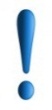 При обращении к Вам полицейский должен:- сообщить свое звание, должность, фамилию;- предъявить свое удостоверение по Вашему требованию;- объяснить причину и цель проверки документов.У сотрудника полиции могут возникнуть сомнения в том, что Ваши документы настоящие. В этом случае он попросит Вас пройти с ним 
в ближайшее отделение полиции для проверки документов по базе данных учета.Если это произошло, позвоните родственникам или друзьям 
и сообщите, где Вы находитесь и с кем разговариваете.Сотрудники полиции не имеют права забирать Ваши документы в залог оплаты штрафа или иного платежа – это незаконно.Ваши документы могут проверять в ходе специальных рейдов. Сотрудники полиции и управления по вопросам миграции проверяют паспорт, миграционную карту, уведомление о постановке на миграционный учет (регистрацию), медицинский полис. Проверяют также, совпадают 
ли фактическое место работы и должность с данными, указанными 
в документах. Протокол об административном правонарушении в сфере миграции может быть составлен сотрудниками органов внутренних дел. Вам должны выдать постановление по делу об административном правонарушении, которое Вы можете обжаловать в суде в течение 10 дней.Если сотрудники полиции нарушают Ваши права, отказываются принимать заявления, не выполняют свои обязанности, требуют взятку 
или применяют насилие, Вы можете обратиться за помощью, позвонив 
по телефону 112 или 02.Образование для детейЕсли возникают проблемы с приёмом ребёнка в школу, можно обратиться в Департамент образования Орловской области по телефону: 
8 (4862) 59-82-90. В случае нарушения прав ребёнка можно также обратиться 
к Уполномоченному по правам ребёнка в Орловской области по телефону: 
8 (4862) 43-08-59.Этика поведения и профилактика конфликтовВ России существуют привычные для местного населения нормы поведения и общения с окружающими людьми.Невежливо и неприлично принимать пищу или громко говорить 
в транспорте, мусорить на улицах. В транспорте и в общественных местах принято уступать место и дорогу пожилым людям, разговаривать тихо 
(так, чтобы слышал только собеседник), не доставлять неудобства другим людям, строго соблюдать очередь.Нарушения общественного порядка преследуются по закону. 
Так, административное наказание в виде штрафа предусмотрено 
за следующие правонарушения:- курение в общественных местах и местах общего пользования;- распитие спиртных напитков и появление в состоянии алкогольного опьянения в общественных местах;- нарушение правил дорожного движения, в том числе и пешеходами;- шум в ночное время, включая ремонтные работы, 
с 23.00 до 7.00 часов.Нормой является вежливое и ненавязчивое поведение. К незнакомым людям принято обращаться на «Вы». Навязчивые попытки познакомиться, подойти слишком близко, навязать разговор, зайти в дом без приглашения недопустимы. Подобные поступки вызывают недовольство окружающих.Россия – светская страна: демонстрация религиозного поведения 
или религиозных представлений о морали, одежде, правильном поведении вне храмов, мечетей и религиозных общин и не в дни религиозных праздников выглядит странно и многими не одобряется. Жители Орловской области отличаются дружелюбностью, готовностью помочь в трудной ситуации, ответить на вопросы. Чтобы быстрее освоиться, рекомендуем Вам больше общаться с местными жителями, заводить друзей, участвовать в праздниках, посещать кино, музеи, театры, библиотеки, изучать русский язык.ДОСТОПРИМЕЧАТЕЛЬНОСТИ ОРЛОВСКОЙ ОБЛАСТИОрловский краеведческий музейВедёт свою историю с 1897 года. За долгие годы существования 
он располагался по разным адресам города Орла. В 1932 году музей разместился в здании Торговых рядов (памятник архитектуры середины XIX века), где и находится до сих пор. Экспозиции музея на протяжении более 120 лет многократно менялись и соответствовали духу своего времени. 
При этом неизменной оставалась их основа – коллекции подлинных экспонатов, хранящиеся в фондах музея.В настоящее время экспозиция Орловского краеведческого музея включает обширный раздел, охватывающий историю Орловского края 
с древнейших времён до конца XX века, а также целый ряд разделов, построенных по тематическому принципу.Как добраться: расположен в Орле на улице Гостиная, д. 2.Орловский военно-исторический музейЭкспозиция музея посвящена страницам военной истории Орловского края и участию орловцев в крупнейших военных кампаниях XVIII-начала XX века. Особое внимание уделено одному из ключевых событий в истории края – освобождению области от немецко-фашистских захватчиков во время Великой Отечественной войны.Центральное место в экспозиции музея занимают две диорамы. Первая из них посвящена началу прорыва немецкой обороны 12 июля 1943 года 
на рубеже реки Зуши у деревни Малое Измайлово Новосильского района. Другая диорама раскрывает детали сражения под Кромами осенью 1919 года в период Гражданской войны.Среди экспонатов – образцы вооружения и воинской амуниции средневекового воина, образцы военных мундиров и оружия XVIII-XX веков.Как добраться: расположен в Орле на улице Нормандия-Неман, д. 1.Орловский объединенный государственный литературный музей И.С. Тургенева Музей основан в 1918 году в ознаменование 100-летия со дня рождения писателя И.С. Тургенева. Под устройство музея в ноябре 1918 года был реквизирован дом бывшего вице-губернатора г. Орла Н.П. Галахова. В настоящее время ОГЛМТ включает в состав 6 литературно-мемориальных музеев: Музей И.С. Тургенева, Музей писателей-орловцев, Дом-музей Н.С. Лескова, Дом Леонида Андреева, Музей И.А. Бунина, 
Дом Т.Н. Грановского.Как добраться: расположен в Орле на улице Тургенева, д. 11.Дом-музей В.А. РусановаЕдинственный в мире музей, посвященный известному исследователю и геологу. В деревянном домике прошли детские годы Русанова.В музее хранятся личные вещи полярника, подлинные документы северных экспедиций, уникальные карты и фотоснимки. Одна из экспозиций раскрывает тайну загадочной гибели первопроходца.Как добраться: расположен в Орле на улице Русанова, 43.Музей-заповедник Ивана Тургенева «Спасское-Лутовиново»В этой усадьбе прошло детство Ивана Тургенева. Сюда писатель возвращался на протяжении всей жизни. Сохранились личные вещи Тургенева, восстановлен интерьер его кабинета. Немало удовольствия доставит прогулка по «тургеневскому парку», заложенному еще в XIX веке. Сохранилась церковь Спаса Преображения Господня, в которой венчались родители Ивана Сергеевича. Как добраться: расположен в селе Спасское-Лутовиново Мценского района.Национальный парк «Орловское полесье»Излюбленное место отдыха горожан. Широколиственные леса здесь соединяются с таежной растительностью, а союз северных лесов и лесостепи делают природу парка уникальной. В заповеднике обитают сотни видов диких животных. Работает зоовольерный комплекс, где посетители могут вблизи рассмотреть обитателей леса. В жаркие дни можно отдохнуть 
на благоустроенном пляже и порыбачить. В лесах много грибов и ягод. Кроме того, полесье славится святым источником с купелью.Как добраться: дорога Орел — Знаменское — Льгов — поселок Жудре (центральная усадьба парка) (75 км от Орла); дорога Орел — Нарышкино (участок трассы Орел-Брянск) — Хотынец — поселок Жудре (95 км от Орла).Ландшафтный парк «Дворянское гнездо»Парк и прилегающая к нему территория – это памятник истории. Николай Семёнович Лесков отмечал, что дворянскими гнёздами называли места, на которых «раскинулось множество привольных помещичьих усадеб». На этом месте находилась городская усадьба и деревянный двухэтажный особняк первой половины XIX века – «дом Калитиных», 
в котором жила Евдокия Коротнёва — предполагаемый прототип Лизы Калитиной из романа И. С. Тургенева «Дворянское гнездо».Как добраться: расположен в Советском районе г. Орла на левом крутом берегу реки Орлик – Октябрьская улица вплотную подходит 
к видовой площадке ландшафтного парка.ПОЛЕЗНЫЕ КОНТАКТЫЕдиный экстренный канал помощи – 112 (со стационарного 
или мобильного телефона) – при возникновении чрезвычайной ситуации, угрозе жизни или здоровью.Скорая медицинская помощь: 03 (со стационарного телефона), 103 
(с мобильного телефона).Информационные сервисы:- https://гувм.мвд.рф/ – официальный сайт Главного управления 
по вопросам миграции МВД РФ;- https://57.мвд.рф/ms - Управление по вопросам миграции УМВД России по Орловской области;- https://trudvsem.ru – общероссийская база вакансий Федеральной службы по труду и занятости;- http://migrussia.ru – «Миграция и мигранты: информационный портал» (советы по адаптации и правовой поддержке мигрантов, в том числе 
в регионах России);- «МигрАзия+» - мобильное приложение для трудящихся-мигрантов 
и членов их семей – граждан ЕАЭС и СНГ (для устройств на Android).Государственные организации:- Департамент внутренней политики и развития местного самоуправления Администрации Губернатора и Правительства Орловской области (г. Орёл, пл. Ленина, д. 1, почтовый индекс 302021, адрес электронной почты depvp@adm.orel.ru, телефон: 8(4862) 59-83-31);- Департамент социальной защиты, опеки и попечительства, труда 
и занятости Орловской области (г. Орёл, ул. Лескова, д. 22, адрес электронной почты dszn@adm.orel.ru, телефоны: 8 (4862) 76-16-50, 76-19-08);- Департамент образования Орловской области по телефону 
8 (4862) 59-82-90, адрес электронной почты pr_obraz@adm.orel.ru;- Управление по вопросам миграции УМВД России по Орловской области (г. Орёл, пер. Артельный, д. 7, почтовый индекс 302023, адрес электронной почты uvm.orel@mvd.ru  приёмная 8 (4862) 54-04-14; работа 
с обращениями, заявлениями и жалобами граждан 54-11-64);- Многофункциональный центр по предоставлению государственных услуг (г. Орёл, ул. Ленина, д. 1, почтовый индекс 302000, 
телефон 8 (4862) 59-86-86);- Территориальный фонд обязательного медицинского страхования Орловской области (г. Орел, ул. Ломоносова, д. 6, лит. Д., 8 (4862) 25-46-56, адрес электронной почты inform@oreltfoms.ru);- Уполномоченный по правам человека в Орловской области (г. Орёл, Бульвар Победы, д. 6, почтовый индекс 302028, 
телефон 8 (4862) 43-19-60, 43-15-23, адрес электронной почты aparatus57@mail.ru);- Уполномоченный по правам ребёнка в Орловской области
по телефону: 8 (4862) 43-08-59.